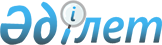 Об определении приоритетных направлений расходов бюджета Есильского района Северо-Казахстанской области
					
			Утративший силу
			
			
		
					Постановление акимата Есильского района Северо-Казахстанской области от 11 июля 2018 года № 169. Зарегистрировано Департаментом юстиции Северо-Казахстанской области 24 июля 2018 года № 4863. Утратил силу постановлением акимата Есильского района Северо-Казахстанской области от 18 ноября 2021 года № 345
      Сноска. Утратил силу постановлением акимата Есильского района Северо Казахстанской области от 18.11.2021 № 345 (вводится в действие по истечении десяти календарных дней после дня его первого официального опубликования).
      В соответствии с пунктом 2 статьи 31 Закона Республики Казахстан от 23 января 2001 года "О местном государственном управлении и самоуправлении в Республике Казахстан", пунктом 213 Правил исполнения бюджета и его кассового обслуживания, утвержденных Приказом Министра финансов Республики Казахстан от 4 декабря 2014 года № 540 "Об утверждении Правил исполнения бюджета и его кассового обслуживания" (зарегистрирован в Реестре государственной регистрации нормативных правовых актов за № 9934), акимат Есильского района Северо-Казахстанской области ПОСТАНОВЛЯЕТ:
      1. Определить приоритетные направления расходов бюджета Есильского района Северо-Казахстанской области согласно приложению.
      2. Коммунальному государственному учреждению "Отдел экономики и финансов акимата Есильского района Северо-Казахстанской области" в установленном законодательством Республики Казахстан порядке обеспечить:
      1) государственную регистрацию настоящего постановления в Республиканском государственном учреждении "Департамент юстиции Северо-Казахстанской области Министерства юстиции Республики Казахстан";
      2) в течение десяти календарных дней со дня государственной регистрации настоящего постановления акимата района направление его копии в бумажном и электронном виде на казахском и русском языках в Северо-Казахстанский региональный центр правовой информации – филиал Республиканского государственного предприятия на праве хозяйственного ведения "Республиканский центр правовой информации" Министерства юстиции Республики Казахстан для официального опубликования и включения в Эталонный контрольный банк нормативных правовых актов Республики Казахстан;
      3) размещение настоящего постановления на интернет-ресурсе коммунального государственного учреждения "Отдел экономики и финансов акимата Есильского района Северо-Казахстанской области" после его официального опубликования.
      4. Настоящее постановление вводится в действие по истечении десяти календарных дней после дня его первого официального опубликования. Приоритетные направления расходов бюджета Есильского района Северо-Казахстанской области
      1.Выплата заработной платы и других денежных выплат, в том числе заработная плата технического персонала и все удержания из заработной платы;
      2. Денежные компенсации, предусмотренные законодательными актами Республики Казахстан;
      3. Алименты;
      4.Обязательные пенсионные взносы, добровольные пенсионные взносы, социальные отчисления, отчисления и (или) взносы на обязательное социальное медицинское страхование;
      5. Пособия, стипендии;
      6. Оплата банковских услуг;
      7. Выплаты по погашению и обслуживанию долговых обязательств Правительства Республики Казахстан;
      8. Пенсии, пособия и другие социальные выплаты;
      9. Бюджетные субвенции, налоги и другие обязательные платежи в бюджет;
      10. Расходы на приобретение топлива (в части отопления зданий);
      11. Услуг по организации питания и приобретению продуктов питания;
      12. Исполнение исполнительных документов и судебных актов;
      13. Командировочные и служебные разъезды.
      Примечание: остальные платежи проводятся в порядке очередности поступления счетов к оплате.
					© 2012. РГП на ПХВ «Институт законодательства и правовой информации Республики Казахстан» Министерства юстиции Республики Казахстан
				
      Аким Есильского района

      Северо-Казахстанской области 

М.Абишев
Приложение
к постановлению акимата
Есильского района
Северо-Казахстанской области
"11" июля 2018 года
№ 169
